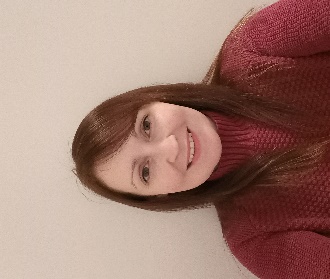 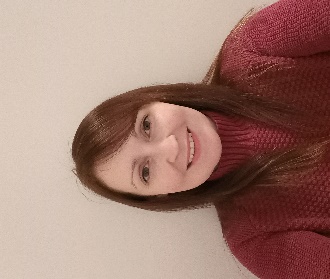 Hello my name is Anne-MarieI am a learning disability nurse (RNLD).I work in the Health Facilitation Team within Leeds and York Partnership NHS Foundation Trust (LYPFT).The Health Facilitation Team are a team of health professionals who work strategically with other professionals. We also create easy read and accessible information for people with a learning disability.We offer support to practices about how to care for people with a learning disability. We have a website with all our accessible resources on www.learningdisabilityservice-leeds.nhs.uk/get-checked-out/ We offer training sessions, consultations, advice and support regarding learning disabilities and annual health checks.We can review and validate learning disability registers to ensure they are accurate.I am the link nurse for the following PCN’s York Road, Wetherby, Seacroft, LS25/26, Crossgates, Chapeltown, Central North Leeds, Burmantofts, Harehills and Richmond HillPlease get in touch by emailing anne-marie.barrell1@nhs.net or getcheckedout.lypft@nhs.net 